РУКОВОДСТВО ПОЛЬЗОВАТЕЛЯSTEcryptogreedНоябрь 2021г.СОДЕРЖАНИЕ1.	Регистрация	42.	Установка	53.	Привязка аккаунта	74.	Обновление	85.	Настройки	105.1.	Основные настройки	105.2.	Логи	145.3.	Тема	145.4.	Настройки ПРО	155.4.1.	Настройки расчета цены покупки и продажи	155.4.2.	Настройки фильтрации предметов перед размещением заказа.	165.4.3.	Настройки снятия и размещения заказов:	175.4.4.	Настройки снятия с продажи и автоматического пересчета цен	176.	Алгоритмы расчета цен покупки и продажи	217.	Настройка уведомлений Telegram	238.	Анализ файла	249.	Анализ предметов на покупку	2510.	Кнопки управления	2611.	Таблица	2812.	Настройки групп	2913.	Модули	3014.	Работа с предметами со страницы ТП	3215.	Отчёты	33Краткое описание ботаДанный бот предназначен для работы на криптовалютной бирже Binance. 
Алгоритм работы бота:Бот покупает указанную пару монет исходя из настроек, заданных пользователем.При росте стоимости монеты бот  продает ее, «фиксируя» прибыль.При падении стомости монеты бот докупает ее, усредняя среднюю стоимость покупки.Особенности бота:Полная безубыточность, бот не продает монеты дешевле средней стоимости покупки (в самом худшем случае на балансе остаются неликвидные монеты, которые не продались).Простой, понятный любому алгоритм работы.Возможность работы как в паре с USDT так и в паре с BTCГибкие настройки покупки монет.Разные алгоритмы продажи монет. Как сложные так и простые.Режим «демо», позволяющий оценить и понять настроенные стратегии.Быстрая настройка бота.Низкое ресурсопотребление (подойдет для слабых виртуальных серверов).Регистрация на бирже Binance, скидка 20%Если Вы уже зарегистрированы на бирже Binance и у Вас есть скидка на все комиссии 20%, можете пропустить эту часть.Чтобы получить максимальную на текущий момент скидку  в 20% на все коммиссии за торговые операции, необходимо зарегистрироваться по ссылке:https://accounts.binance.com/ru/register?ref=JVFF09PY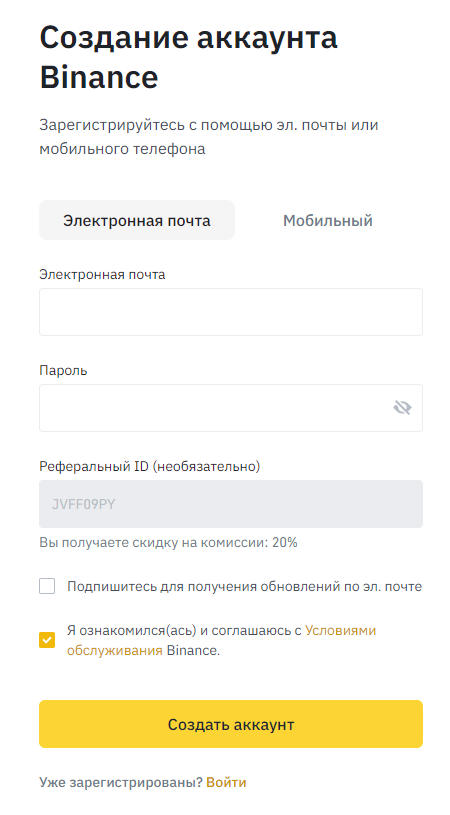 Создание API для ботаДля создания api ключей для бота, необходимо перейти по ссылке:
https://www.binance.com/ru/my/settings/api-managementВвести любое удобное имя для ключей, например STEbotapi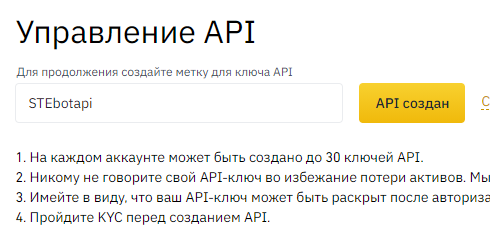 Ввести проверочные коды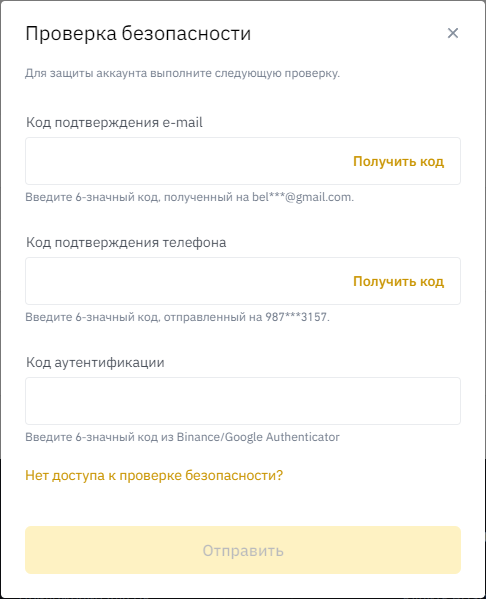 Нажать на кнопку «Редактировать ограничения»Отметить галочкой пункт «Включить спотовую и маржинальную торговлю»Записать или запомнить «API Key» и «Secret Key», чтобы потом ввести их в настройки ботаВнимание! При первом запуске бот запоминает пару «API Key» и «Secret Key» и будет работать только с ней. При попытке сменить пару на другие, бот работать не будет!!!Нажать сохранить и ввести проверочный кодРегистрация на STEtrade.ruПеред регистрацией необходимо ознакомиться с пользовательским соглашением, доступным по ссылке: https://stetrade.ru/agreement/;Перед покупкой любого товара или услуги STEtrade необходимо зарегистрироваться на сайте https://stetrade.ru;для регистрации перейдите по ссылке и нажмите на кнопку «Вход/регистрация»: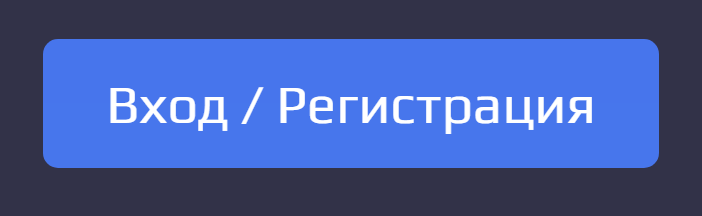 Введите свой адрес электронной почты, на которую придет пароль для входа. Кроме того, при наличии, введите промокод.Если промокод указан верно, то появится соответствующее сообщение: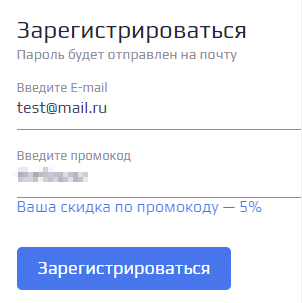 После регистрации, перейдите по ссылке https://stetrade.ru/lk/ и узнайте свой уникальный ID на сайте. Его необходимо указать при обращении в техническую поддержку.привязка аккаунта, Покупка и Установка ботаПривязка аккаунта:Перед покупкой бота необходимо привязать свой аккаунт Steam к учетной записи на сайте. Если у Вас нет аккаунта Steam, то вместо steamid64 введите случайный набор цифр, начиная с «7», длиной не менее 17 символов, например: 71234567891234567 Перейдите на страницу https://stetrade.ru/lk/accounts/, войдите в свой личный кабинет, нажмите на кнопку «Добавить аккаунт». Далее необходимо ввести свой steamid64 и псевдоним (любой удобный).Запишите/запомните свои steamid64 и «секретный ключ», который Вам выдаст сайт.	Покупка Бота:Пополните баланс сайт на странице: https://stetrade.ru/pay/	Перейдите на страницу бота https://stetrade.ru/lk/services/ste-crypto-greed/Напротив псевдонима Вашего аккаунта нажмите на кнопку «Оформить»Если у Вас на балансе будет достаточно средств, подписка на бота будет купленаУстановка Бота:Для установки скачайте архив по ссылке:https://github.com/creasy1989/STEtradeРаспакуйте архив в любую удобную для вас папку;Запустите файл «STEcryptogreed.exe»В боте STEcryptogreed нажмите на кнопку «Ввести апи Binance». По очереди введите сначала apikey, а затем secretkeyЗатем нажмите на кнопку «Ввести STE ключ». По очереди введите steamid64 и секретный ключНажмите на кнопку «Войти в Binance»Если все прошло удачно, в логе бота отобразится информация о том, что Бот залогинился в аккаунт Binance и количество дней подписки, если Вы ее приобрели.описание интерфейсаВвести апи BinanceКнопка для ввода api биржи BinanceВвести STE ключКнопка для ввода steamid64  и секретного ключа STEЗадержка (мс)Задается в миллисекундах. Задержка между анализом монет, необходима для обхода банов BinanceВойти в BinanceРегистрация Бота на бирже перед началом работыНачать работу (остановить работу)Старт/пауза работы БотаДемонстрацияБот работает в штатном режиме, но не совершает операции по покупке и продажи монет. Необходима для тестировании настроек Бота, проверке его работы.Посчитать суммуБот считает сумму банка, необходимого для работы с теми настройками, которые сейчас есть в таблице (рассчитывает полный закуп по всем монетам)Дата + Отчет ПрофитОбщС указанной даты Бот считает реализованный профит. Данные берутся из истории торговли BinanceУдалить заказыБот удаляет все заказы по всем монетам, указанных в таблицеТип логовФильтр логов: все, либо только действия бота (покупка и продажа)Очистить логОчищает данные логовДобавитьНеобходимо ввести название пары, после чего бот добавит ее в таблицу для работыУдалить строкуДля удаления строк необходимо выделить всю строку (самая первая колонка в таблице). Можно удалять сразу несколько.Колонки таблицы:ПараНазванние пары монетСуммаТекущая рыночная стоимость монеты в USDT#Количество покупок данной монетыСр.ценаСредняя цена покупки монеты%Процент падения текущей стоимости монеты от средней стоимости покупки монетыПокупатьПри отмеченной галке Бот будет покупать монетуПродаватьПри отмеченной галке Бот будет продавать монетуПНС (Продавать ниже средней)При отмеченной галке Бот будет продавать монету при достижении минимального профитаи при падении цены ниже средней скользящйТаймфреймТаймфрейм, на котором будут произведены рассчеты средней скользящейПериодПериод, на котором будут произведены рассчеты средней скользящейПрофитПроцент роста цены монеты, при котором монета будет проданаОбъемСумма сделки в USDT% паденияПроцент падения стоимости монеты, при котором бот будет делать докупку монетыКол-во покупокМаксимальное количество покупок монеты БотомКоэффициентМножитель Объема, на который Бот будет докупать монету